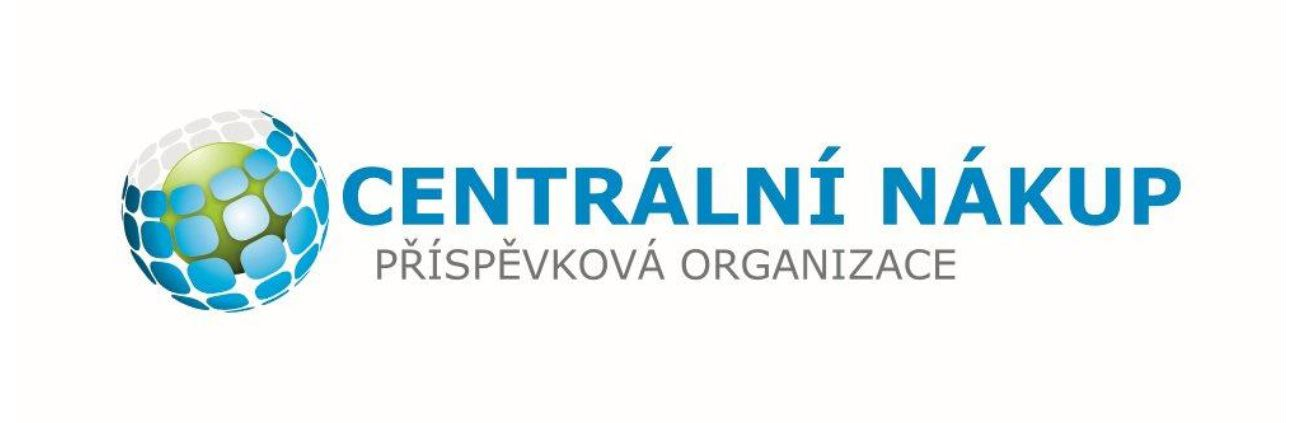 zapsaná v obchodním rejstříku vedeném Kr. soudem v Plzni, oddíl Pr, vložka 723IČO:DIČ:naše zn.: vyřizuje: tel.:e-mail:72046635CZ 72046635 3752/19/CN…………………………………..………………………….LANGER INTERIÉRY s.r.o.Čechova 672388 01 Blatnádatum:	16.09.2019Uvedená cena je cena maximální a při jejím překročení je nutné kontaktovat objednatele.Daňový doklad musí obsahovat mimo údaje stanovené zákonem o DPH číslo objednávky (smlouvy) a fakturační adresu dle výpisu z obchodního rejstříku:Centrální nákup Plzeňského kraje, příspěvková organizace Vejprnická 663/56318 00 PlzeňBez těchto údajů bude doklad vrácen dodavateli (zhotoviteli). Splatnost faktury je 14 dní po jejím doručení objednateli.										…………………..ŘeditelkaOBJEDNÁVKA ČÍSLO: Obj-214/19Objednáváme u Vás:ProduktCena bez DPHbaterie Franke FC9541.0311 600,00kuchyňský zádový panel955,50Cena celkem bez DPH2 555,50DPH	sazba DPH 21 %536,66Cena celkem vč. DPH3 092,16